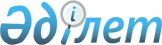 О внесении изменений в решение Ескельдинского районного маслихата от 30 декабря 2021 года № 21-76 "О бюджетах сельских округов Ескельдинского района на 2022-2024 годы"Решение Ескельдинского районного маслихата области Жетісу от 10 ноября 2022 года № 39-131
      Ескельдинский районный маслихат РЕШИЛ:
      1. Внести в решение Ескельдинского районного маслихата "О бюджетах сельских округов Ескельдинского района на 2022-2024 годы" 30 декабря 2021 года № 21-76 следующие изменения:
      пункты 1, 2, 3, 4, 5, 6, 7, 8, 9, 10, 11 указанного решения изложить в новой редакции:
      1. Утвердить бюджет Алдабергеновского сельского округа на 2022-2024 годы согласно приложениям 1, 2, 3 к настоящему решению соответственно, в том числе на 2022 год в следующих объемах:
      1)доходы 97 293 тысячи тенге:
      налоговые поступления 26 654 тысячи тенге;
      неналоговые поступления 0 тенге;
      поступления от продажи основного капитала 0 тенге;
      поступление трансфертов 70 639 тысяч тенге;
      2) затраты 99 758 тысяч тенге;
      3) чистое бюджетное кредитование 0 тенге: 
      бюджетные кредиты 0 тенге;
      погашение бюджетных кредитов 0 тенге;
      4) сальдо по операциям с финансовыми активами 0 тенге:
      приобретение финансовых активов 0 тенге;
      поступления от продажи финансовых активов государства 0 тенге;
      5) дефицит (профицит) бюджета (-) 2 465 тысяч тенге;
      6) финансирование дефицита (использование профицита) бюджета 2 465 тысяч тенге:
      поступление займов 0 тенге;
      погашение займов 0 тенге;
      используемые остатки бюджетных средств 2 465 тысяч тенге.
      2. Утвердить бюджет Акынсаринского сельского округа на 2022-2024 годы согласно приложениям 4, 5, 6 к настоящему решению соответственно, в том числе на 2022 год в следующих объемах:
      1) доходы 52 028 тысяч тенге:
      налоговые поступления 5 654 тысячи тенге;
      неналоговые поступления 0 тенге;
      поступления от продажи основного капитала 0 тенге;
      поступление трансфертов 46 374 тысяч тенге;
      2) затраты 52 687 тысячи тенге;
      3) чистое бюджетное кредитование 0 тенге: 
      бюджетные кредиты 0 тенге;
      погашение бюджетных кредитов 0 тенге;
      4) сальдо по операциям с финансовыми активами 0 тенге:
      приобретение финансовых активов 0 тенге;
      поступления от продажи финансовых активов государства 0 тенге;
      5) дефицит (профицит) бюджета (-) 659 тысяч тенге;
      6) финансирование дефицита (использование профицита) бюджета 659 тысяч тенге:
      поступление займов 0 тенге;
      погашение займов 0 тенге;
      используемые остатки бюджетных средств 659 тысяч тенге.
      3. Утвердить бюджет Бактыбайского сельского округа на 2022-2024 годы согласно приложениям 7, 8, 9 к настоящему решению соответственно, в том числе на 2022 год в следующих объемах:
      1) доходы 94 950 тысяч тенге:
      налоговые поступления 39 022 тысячи тенге;
      неналоговые поступления 0 тенге;
      поступления от продажи основного капитала 0 тенге;
      поступление трансфертов 55 928 тысяч тенге;
      2) затраты 96 356 тысяч тенге;
      3) чистое бюджетное кредитование 0 тенге: 
      бюджетные кредиты 0 тенге;
      погашение бюджетных кредитов 0 тенге;
      4) сальдо по операциям с финансовыми активами 0 тенге:
      приобретение финансовых активов 0 тенге;
      поступления от продажи финансовых активов государства 0 тенге;
      5) дефицит (профицит) бюджета (-) 1 406 тысяч тенге;
      6) финансирование дефицита (использование профицита) бюджета 1 406 тысяч тенге:
      поступление займов 0 тенге;
      погашение займов 0 тенге;
      используемые остатки бюджетных средств 1 406 тысяч тенге.
      4. Утвердить бюджет Карабулакского сельского округа на 2022-2024 годы согласно приложениям 10, 11, 12 к настоящему решению соответственно, в том числе на 2022 год в следующих объемах:
      1) доходы 703 205 тысяч тенге:
      налоговые поступления 131 384 тысяч тенге;
      неналоговые поступления 0 тенге;
      поступления от продажи основного капитала 0 тенге;
      поступление трансфертов 571 821 тысячи тенге;
      2) затраты 706 806 тысяч тенге;
      3) чистое бюджетное кредитование 0 тенге: 
      бюджетные кредиты 0 тенге;
      погашение бюджетных кредитов 0 тенге;
      4) сальдо по операциям с финансовыми активами 0 тенге:
      приобретение финансовых активов 0 тенге;
      поступления от продажи финансовых активов государства 0 тенге;
      5) дефицит (профицит) бюджета (-) 3 601 тысяча тенге;
      6) финансирование дефицита (использование профицита) бюджета 3 601 тысяча тенге:
      поступление займов 0 тенге;
      погашение займов 0 тенге;
      используемые остатки бюджетных средств 3 601 тысяча тенге.
      5. Утвердить бюджет Каратальского сельского округа на 2022-2024 годы согласно приложениям 13, 14, 15 к настоящему решению соответственно, в том числе на 2022 год в следующих объемах:
      1) доходы 49 907 тысяч тенге:
      налоговые поступления 5 762 тысячи тенге;
      неналоговые поступления 0 тенге;
      поступления от продажи основного капитала 0 тенге;
      поступление трансфертов 44 145 тысяч тенге;
      2) затраты 50 688 тысяч тенге;
      3) чистое бюджетное кредитование 0 тенге: 
      бюджетные кредиты 0 тенге;
      погашение бюджетных кредитов 0 тенге;
      4) сальдо по операциям с финансовыми активами 0 тенге:
      приобретение финансовых активов 0 тенге;
      поступления от продажи финансовых активов государства 0 тенге;
      5) дефицит (профицит) бюджета (-) 781 тысяча тенге;
      6) финансирование дефицита (использование профицита) бюджета 781 тысяча тенге:
      поступление займов 0 тенге;
      погашение займов 0 тенге;
      используемые остатки бюджетных средств 781 тысяча тенге.
      6. Утвердить бюджет Туленгутского сельского округа на 2022-2024 годы согласно приложениям 16, 17, 18 к настоящему решению соответственно, в том числе на 2022 год в следующих объемах:
      1) доходы 68 618 тысяч тенге:
      налоговые поступления 8 304 тысячи тенге;
      неналоговые поступления 0 тенге;
      поступления от продажи основного капитала 0 тенге;
      поступление трансфертов 60 314 тысячи тенге;
      2) затраты 68 974 тысячи тенге;
      3) чистое бюджетное кредитование 0 тенге: 
      бюджетные кредиты 0 тенге;
      погашение бюджетных кредитов 0 тенге;
      4) сальдо по операциям с финансовыми активами 0 тенге:
      приобретение финансовых активов 0 тенге;
      поступления от продажи финансовых активов государства 0 тенге;
      5) дефицит (профицит) бюджета (-) 356 тысяч тенге;
      6) финансирование дефицита (использование профицита) бюджета 356 тысяч тенге:
      поступление займов 0 тенге;
      погашение займов 0 тенге;
      используемые остатки бюджетных средств 356 тысяч тенге.
      7. Утвердить бюджет Сырымбетского сельского округа на 2022-2024 годы согласно приложениям 19, 20, 21 к настоящему решению соответственно, в том числе на 2022 год в следующих объемах:
      1) доходы 69 755 тысяч тенге:
      налоговые поступления 7 542 тысячи тенге;
      неналоговые поступления 0 тенге;
      поступления от продажи основного капитала 0 тенге;
      поступление трансфертов 62 213 тысяч тенге;
      2) затраты 70 244 тысячи тенге;
      3) чистое бюджетное кредитование 0 тенге: 
      бюджетные кредиты 0 тенге;
      погашение бюджетных кредитов 0 тенге;
      4) сальдо по операциям с финансовыми активами 0 тенге:
      приобретение финансовых активов 0 тенге;
      поступления от продажи финансовых активов государства 0 тенге;
      5) дефицит (профицит) бюджета (-) 489 тысяч тенге;
      6) финансирование дефицита (использование профицита) бюджета 489 тысяч тенге:
      поступление займов 0 тенге;
      погашение займов 0 тенге;
      используемые остатки бюджетных средств 489 тысяч тенге.
      8. Утвердить бюджет Кайнарлинского сельского округа на 2022-2024 годы согласно приложениям 22, 23, 24 к настоящему решению соответственно, в том числе на 2022 год в следующих объемах:
      1) доходы 101 891 тысяч тенге:
      налоговые поступления 5 265 тысяч тенге;
      неналоговые поступления 0 тенге;
      поступления от продажи основного капитала 0 тенге;
      поступление трансфертов 96 626 тысячи тенге;
      2) затраты 102 532 тысяч тенге;
      3) чистое бюджетное кредитование 0 тенге: 
      бюджетные кредиты 0 тенге;
      погашение бюджетных кредитов 0 тенге;
      4) сальдо по операциям с финансовыми активами 0 тенге:
      приобретение финансовых активов 0 тенге;
      поступления от продажи финансовых активов государства 0 тенге;
      5) дефицит (профицит) бюджета (-) 641 тысяча тенге;
      6) финансирование дефицита (использование профицита) бюджета 641 тысяча тенге:
      поступление займов 0 тенге;
      погашение займов 0 тенге;
      используемые остатки бюджетных средств 641 тысяча тенге.
      9. Утвердить бюджет Конырского сельского округа на 2022-2024 годы согласно приложениям 25, 26, 27 к настоящему решению соответственно, в том числе на 2022 год в следующих объемах:
      1) доходы 61 701 тысяча тенге:
      налоговые поступления 3 247 тысяч тенге;
      неналоговые поступления 0 тенге;
      поступления от продажи основного капитала 0 тенге;
      поступление трансфертов 58 454 тысяч тенге;
      2) затраты 62 230 тысяч тенге;
      3) чистое бюджетное кредитование 0 тенге: 
      бюджетные кредиты 0 тенге;
      погашение бюджетных кредитов 0 тенге;
      4) сальдо по операциям с финансовыми активами 0 тенге:
      приобретение финансовых активов 0 тенге;
      поступления от продажи финансовых активов государства 0 тенге;
      5) дефицит (профицит) бюджета (-) 529 тысяч тенге;
      6) финансирование дефицита (использование профицита) бюджета 529 тысяч тенге:
      поступление займов 0 тенге;
      погашение займов 0 тенге;
      используемые остатки бюджетных средств 529 тысяч тенге.
      10. Утвердить бюджет Кокжазыкского сельского округа на 2022-2024 годы согласно приложениям 28, 29, 30 к настоящему решению соответственно, в том числе на 2022 год в следующих объемах:
      1) доходы 60 183 тысячи тенге:
      налоговые поступления 6 940 тысяч тенге;
      неналоговые поступления 0 тенге;
      поступления от продажи основного капитала 0 тенге;
      поступление трансфертов 53 243 тысячи тенге;
      2) затраты 61 864 тысячи тенге;
      3) чистое бюджетное кредитование 0 тенге: 
      бюджетные кредиты 0 тенге;
      погашение бюджетных кредитов 0 тенге;
      4) сальдо по операциям с финансовыми активами 0 тенге:
      приобретение финансовых активов 0 тенге;
      поступления от продажи финансовых активов государства 0 тенге;
      5) дефицит (профицит) бюджета (-) 1 681 тысяча тенге;
      6) финансирование дефицита (использование профицита) бюджета 1 681 тысяча тенге:
      поступление займов 0 тенге;
      погашение займов 0 тенге;
      используемые остатки бюджетных средств 1 681 тысяча тенге.
      11. Утвердить бюджет Жалгызагашского сельского округа на 2022-2024 годы согласно приложениям 31, 32, 33 к настоящему решению соответственно, в том числе на 2022 год в следующих объемах:
      1) доходы 71 520 тысяч тенге:
      налоговые поступления 5 440 тысяч тенге;
      неналоговые поступления 0 тенге;
      поступления от продажи основного капитала 0 тенге;
      поступление трансфертов 66 080 тысяч тенге;
      2) затраты 71 982 тысячи тенге;
      3) чистое бюджетное кредитование 0 тенге: 
      бюджетные кредиты 0 тенге;
      погашение бюджетных кредитов 0 тенге;
      4) сальдо по операциям с финансовыми активами 0 тенге:
      приобретение финансовых активов 0 тенге;
      поступления от продажи финансовых активов государства 0 тенге;
      5) дефицит (профицит) бюджета (-) 462 тысячи тенге;
      6) финансирование дефицита (использование профицита) бюджета 462 тысячи тенге:
      поступление займов 0 тенге;
      погашение займов 0 тенге;
      используемые остатки бюджетных средств 462 тысячи тенге.
      2. Приложения 1, 4, 7, 10, 13, 16, 19, 22, 25, 28, 31 к указанному решению изложить в новой редакции согласно приложениям 1, 2, 3, 4, 5, 6, 7, 8, 9, 10, 11 к настоящему решению соответственно.
      3. Настоящее решение вводится в действие с 1 января 2022 года.
					© 2012. РГП на ПХВ «Институт законодательства и правовой информации Республики Казахстан» Министерства юстиции Республики Казахстан
				
      Секретарь маслихата

Сатанов К.
Приложение к решению Ескельдинского районного маслихата от 10 ноября 2022 года № 39-131Приложение 1 к решению Ескельдинского районного маслихата от 30 декабря 2021 года № 21-76
Бюджет Алдабергеновского сельского округа на 2022 год
Бюджет Алдабергеновского сельского округа на 2022 год
Бюджет Алдабергеновского сельского округа на 2022 год
Бюджет Алдабергеновского сельского округа на 2022 год
Бюджет Алдабергеновского сельского округа на 2022 год
Категория
Категория
Категория
Категория
Сумма (тысяч тенге)
Класс
Класс
Класс
Сумма (тысяч тенге)
Подкласс
Подкласс
Сумма (тысяч тенге)
Наименование
Сумма (тысяч тенге)
I. Доходы
97 293
1
Налоговые поступления
26 654
01
Подоходный налог
3 259
2
Индивидуальный подоходный налог
3 259
04
Налоги на собственность
23 395
1
Налог на имущество
650
3
Земельный налог
1 067
4
Налог на транспортные средства
21 678
4
Поступление трансфертов
70 639
02
Трансферты из вышестоящих органов государственного управления
70 639
3
Трансферты из районного (города областного значения) бюджета
70 639
Функциональная группа
Функциональная группа
Функциональная группа
Функциональная группа
Функциональная группа
Сумма (тысяч тенге)
Функциональная подгруппа
Функциональная подгруппа
Функциональная подгруппа
Функциональная подгруппа
Сумма (тысяч тенге)
Администратор бюджетных программ
Администратор бюджетных программ
Администратор бюджетных программ
Сумма (тысяч тенге)
Программа
Программа
Сумма (тысяч тенге)
Наименование
Сумма (тысяч тенге)
II. Затраты
99 758
01
Государственные услуги общего характера
47 232
1
Представительные, исполнительные и другие органы, выполняющие общие функции государственного управления
47 232
124
Аппарат акима города районного значения, села, поселка, сельского округа
47 232
001
Услуги по обеспечению деятельности акима города районного значения, села, поселка, сельского округа
46 667
022
Капитальные расходы государственного органа
565
07
Жилищно - коммунальное хозяйство
46 342
3
Благоустройство населенных пунктов
46 342
124
Аппарат акима города районного значения, села, поселка, сельского округа
46 342
008
Освещение улиц населенных пунктов
20 636
009
Обеспечение санитарии населенных пунктов
1 210
011
Благоустройство и озеленение населенных пунктов
24 496
12
Транспорт и коммуникации
1 000
1
Автомобильный транспорт
1 000
124
Аппарат акима города районного значения, села, поселка, сельского округа
1 000
013
Обеспечение функционирования автомобильных дорог
1 000
13
Прочие
5 184
9
Прочие
5 184
124
Аппарат акима города районного значения, села, поселка, сельского округа
5 184
040
Реализация мероприятий для решения вопросов обустройства населенных пунктов в реализацию мер по содействию экономическому развитию регионов в рамках Государственной программы развития регионов до 2025 года
5 184
Функциональная группа
Функциональная группа
Функциональная группа
Функциональная группа
Функциональная группа
Сумма (тысяч тенге)
Функциональная подгруппа
Функциональная подгруппа
Функциональная подгруппа
Функциональная подгруппа
Сумма (тысяч тенге)
Администратор бюджетных программ
Администратор бюджетных программ
Администратор бюджетных программ
Сумма (тысяч тенге)
Программа
Программа
Сумма (тысяч тенге)
Наименование
Сумма (тысяч тенге)
ІІІ. Чистое бюджетное кредитование
0
Категория
Категория
Категория
Категория
Сумма (тысяч тенге)
Класс
Класс
Класс
Сумма (тысяч тенге)
Подкласс
Подкласс
Сумма (тысяч тенге)
Наименование
Сумма (тысяч тенге)
5
Погашение бюджетных кредитов
0
01
Погашение бюджетных кредитов
0
1
Погашение бюджетных кредитов, выданных из государственного бюджета
0
Функциональная группа
Функциональная группа
Функциональная группа
Функциональная группа
Функциональная группа
Сумма (тысяч тенге)
Функциональная подгруппа
Функциональная подгруппа
Функциональная подгруппа
Функциональная подгруппа
Сумма (тысяч тенге)
Администратор бюджетных программ
Администратор бюджетных программ
Администратор бюджетных программ
Сумма (тысяч тенге)
Программа
Программа
Сумма (тысяч тенге)
Наименование
Сумма (тысяч тенге)
IV. Сальдо по операциям с финансовыми активами
0
Категория
Категория
Категория
Категория
Сумма (тысяч тенге)
Класс
Класс
Класс
Сумма (тысяч тенге)
Подкласс
Подкласс
Сумма (тысяч тенге)
Наименование
Сумма (тысяч тенге)
Поступления от продажи финансовых активов государства
0
Категория
Категория
Категория
Категория
Сумма (тысяч тенге)
Класс
Класс
Класс
Сумма (тысяч тенге)
Подкласс
Подкласс
Сумма (тысяч тенге)
Наименование
Сумма (тысяч тенге)
V. Дефицит (профицит) бюджета
-2 465
VI. Финансирование дефицита (использование профицита) бюджета
2 465
Функциональная группа
Функциональная группа
Функциональная группа
Функциональная группа
Функциональная группа
Сумма (тысяч тенге)
Функциональная подгруппа
Функциональная подгруппа
Функциональная подгруппа
Функциональная подгруппа
Сумма (тысяч тенге)
Администратор бюджетных программ
Администратор бюджетных программ
Администратор бюджетных программ
Сумма (тысяч тенге)
Программа
Программа
Сумма (тысяч тенге)
Наименование
Сумма (тысяч тенге)
Погашение займов
0Приложение 2 к решению Ескельдинского районного маслихата от 10 ноября 2022 года № 39-131Приложение 4 к решению Ескельдинского районного маслихата от 30 декабря 2021 года № 21-76
Бюджет Акынсаринского сельского округа на 2022 год
Бюджет Акынсаринского сельского округа на 2022 год
Бюджет Акынсаринского сельского округа на 2022 год
Бюджет Акынсаринского сельского округа на 2022 год
Бюджет Акынсаринского сельского округа на 2022 год
Категория
Категория
Категория
Категория
Сумма (тысяч тенге)
Класс
Класс
Класс
Сумма (тысяч тенге)
Подкласс
Подкласс
Сумма (тысяч тенге)
Наименование
Сумма (тысяч тенге)
I. Доходы
52 028
1
Налоговые поступления
5 654
01
Подоходный налог
865
2
Индивидуальный подоходный налог
865
04
Налоги на собственность
4 789
1
Налог на имущество
180
4
Налог на транспортные средства
4 609
4
Поступление трансфертов
46 374
02
Трансферты из вышестоящих органов государственного управления
46 374
3
Трансферты из районного (города областного значения) бюджета
46 374
Функциональная группа
Функциональная группа
Функциональная группа
Функциональная группа
Функциональная группа
Сумма (тысяч тенге)
Функциональная подгруппа
Функциональная подгруппа
Функциональная подгруппа
Функциональная подгруппа
Сумма (тысяч тенге)
Администратор бюджетных программ
Администратор бюджетных программ
Администратор бюджетных программ
Сумма (тысяч тенге)
Программа
Программа
Сумма (тысяч тенге)
Наименование
Сумма (тысяч тенге)
II. Затраты
52 687
01
Государственные услуги общего характера
42 128
1
Представительные, исполнительные и другие органы, выполняющие общие функции государственного управления
42 128
124
Аппарат акима города районного значения, села, поселка, сельского округа
42 128
001
Услуги по обеспечению деятельности акима города районного значения, села, поселка, сельского округа
34 628
022
Капитальные расходы государственного органа
7 500
07
Жилищно - коммунальное хозяйство
9 259
3
Благоустройство населенных пунктов
9 259
124
Аппарат акима города районного значения, села, поселка, сельского округа
9 259
008
Освещение улиц населенных пунктов
1 640
009
Обеспечение санитарии населенных пунктов
717
011
Благоустройство и озеленение населенных пунктов
6 902
12
Транспорт и коммуникации
1 300
1
Автомобильный транспорт
1 300
124
Аппарат акима города районного значения, села, поселка, сельского округа
1 300
013
Обеспечение функционирования автомобильных дорог в городах районного значения, селах, поселках, сельских округах
1 300
Функциональная группа
Функциональная группа
Функциональная группа
Функциональная группа
Функциональная группа
Сумма (тысяч тенге)
Функциональная подгруппа
Функциональная подгруппа
Функциональная подгруппа
Функциональная подгруппа
Сумма (тысяч тенге)
Администратор бюджетных программ
Администратор бюджетных программ
Администратор бюджетных программ
Сумма (тысяч тенге)
Программа
Программа
Сумма (тысяч тенге)
Наименование
Сумма (тысяч тенге)
ІІІ. Чистое бюджетное кредитование
0
Категория
Категория
Категория
Категория
Сумма (тысяч тенге)
Класс
Класс
Класс
Сумма (тысяч тенге)
Подкласс
Подкласс
Сумма (тысяч тенге)
Наименование
5
Погашение бюджетных кредитов
0
01
Погашение бюджетных кредитов
0
1
Погашение бюджетных кредитов, выданных из государственного бюджета
0
Функциональная группа
Функциональная группа
Функциональная группа
Функциональная группа
Функциональная группа
Сумма (тысяч тенге)
Функциональная подгруппа
Функциональная подгруппа
Функциональная подгруппа
Функциональная подгруппа
Сумма (тысяч тенге)
Администратор бюджетных программ
Администратор бюджетных программ
Администратор бюджетных программ
Сумма (тысяч тенге)
Программа
Программа
Сумма (тысяч тенге)
Наименование
Сумма (тысяч тенге)
IV. Сальдо по операциям с финансовыми активами
0
Категория
Категория
Категория
Категория
Сумма (тысяч тенге)
Класс
Класс
Класс
Сумма (тысяч тенге)
Подкласс
Подкласс
Сумма (тысяч тенге)
Наименование
Сумма (тысяч тенге)
Поступления от продажи финансовых активов государства
0
Категория
Категория
Категория
Категория
Сумма (тысяч тенге)
Класс
Класс
Класс
Сумма (тысяч тенге)
Подкласс
Подкласс
Сумма (тысяч тенге)
Наименование
Сумма (тысяч тенге)
V. Дефицит (профицит) бюджета
-659
VI. Финансирование дефицита (использование профицита) бюджета
659
Функциональная группа
Функциональная группа
Функциональная группа
Функциональная группа
Функциональная группа
Сумма (тысяч тенге)
Функциональная подгруппа
Функциональная подгруппа
Функциональная подгруппа
Функциональная подгруппа
Сумма (тысяч тенге)
Администратор бюджетных программ
Администратор бюджетных программ
Администратор бюджетных программ
Сумма (тысяч тенге)
Программа
Программа
Сумма (тысяч тенге)
Наименование
Сумма (тысяч тенге)
Погашение займов
0Приложение 3 к решению Ескельдинского районного маслихата от 10 ноября 2022 года № 39-131Приложение 7 к решению Ескельдинского районного маслихата от 30 декабря 2021 года №21-76
Бюджет Бактыбайского сельского округа на 2022 год
Бюджет Бактыбайского сельского округа на 2022 год
Бюджет Бактыбайского сельского округа на 2022 год
Бюджет Бактыбайского сельского округа на 2022 год
Бюджет Бактыбайского сельского округа на 2022 год
Категория
Категория
Категория
Категория
Сумма (тысяч тенге)
Класс
Класс
Класс
Сумма (тысяч тенге)
Подкласс
Подкласс
Сумма (тысяч тенге)
Наименование
Сумма (тысяч тенге)
I. Доходы
94 950
1
Налоговые поступления
39 022
01
Подоходный налог
1 069
2
Индивидуальный подоходный налог
1 069
04
Налоги на собственность
37 893
1
Налог на имущество
900
3
Земельный налог
695
4
Налог на транспортные средства
36 298
05
Внутренние налоги на товары, работы и услуги
60
4
Сборы за ведение предпринимательской и профессиональной деятельности
60
4
Поступление трансфертов
55 928
02
Трансферты из вышестоящих органов государственного управления
55 928
3
Трансферты из районного (города областного значения) бюджета
55 928
Функциональная группа
Функциональная группа
Функциональная группа
Функциональная группа
Функциональная группа
Сумма (тысяч тенге)
Функциональная подгруппа
Функциональная подгруппа
Функциональная подгруппа
Функциональная подгруппа
Сумма (тысяч тенге)
Администратор бюджетных программ
Администратор бюджетных программ
Администратор бюджетных программ
Сумма (тысяч тенге)
Программа
Программа
Сумма (тысяч тенге)
Наименование
Сумма (тысяч тенге)
II. Затраты
96 356
01
Государственные услуги общего характера
60 112
1
Представительные, исполнительные и другие органы, выполняющие общие функции государственного управления
60 112
124
Аппарат акима города районного значения, села, поселка, сельского округа
60 112
001
Услуги по обеспечению деятельности акима города районного значения, села, поселка, сельского округа
54 222
022
Капитальные расходы государственного органа
5 890
07
Жилищно - коммунальное хозяйство
34 466
3
Благоустройство населенных пунктов
34 466
124
Аппарат акима города районного значения, села, поселка, сельского округа
34 466
008
Освещение улиц населенных пунктов
20 524
009
Обеспечение санитарии населенных пунктов
1 108
011
Благоустройство и озеленение населенных пунктов
12 834
12
Транспорт и коммуникации
1 778
1
Автомобильный транспорт
1 778
124
Аппарат акима города районного значения, села, поселка, сельского округа
1 778
013
Обеспечение функционирования автомобильных дорог
1 778
Функциональная группа
Функциональная группа
Функциональная группа
Функциональная группа
Функциональная группа
Сумма (тысяч тенге)
Функциональная подгруппа
Функциональная подгруппа
Функциональная подгруппа
Функциональная подгруппа
Сумма (тысяч тенге)
Администратор бюджетных программ
Администратор бюджетных программ
Администратор бюджетных программ
Сумма (тысяч тенге)
Программа
Программа
Сумма (тысяч тенге)
Наименование
Сумма (тысяч тенге)
ІІІ. Чистое бюджетное кредитование
0
Категория
Категория
Категория
Категория
Сумма (тысяч тенге)
Класс
Класс
Класс
Сумма (тысяч тенге)
Подкласс
Подкласс
Сумма (тысяч тенге)
Наименование
Сумма (тысяч тенге)
5
Погашение бюджетных кредитов
0
01
Погашение бюджетных кредитов
0
1
Погашение бюджетных кредитов, выданных из государственного бюджета
0
Функциональная группа
Функциональная группа
Функциональная группа
Функциональная группа
Функциональная группа
Сумма (тысяч тенге)
Функциональная подгруппа
Функциональная подгруппа
Функциональная подгруппа
Функциональная подгруппа
Сумма (тысяч тенге)
Администратор бюджетных программ
Администратор бюджетных программ
Администратор бюджетных программ
Сумма (тысяч тенге)
Программа
Программа
Сумма (тысяч тенге)
Наименование
Сумма (тысяч тенге)
IV. Сальдо по операциям с финансовыми активами
0
Категория
Категория
Категория
Категория
Сумма (тысяч тенге)
Класс
Класс
Класс
Сумма (тысяч тенге)
Подкласс
Подкласс
Сумма (тысяч тенге)
Наименование
Сумма (тысяч тенге)
Поступления от продажи финансовых активов государства
0
Категория
Категория
Категория
Категория
Сумма (тысяч тенге)
Класс
Класс
Класс
Сумма (тысяч тенге)
Подкласс
Подкласс
Сумма (тысяч тенге)
Наименование
Сумма (тысяч тенге)
V. Дефицит (профицит) бюджета
-1 406
VI. Финансирование дефицита (использование профицита) бюджета
1 406
Функциональная группа
Функциональная группа
Функциональная группа
Функциональная группа
Функциональная группа
Сумма (тысяч тенге)
Функциональная подгруппа
Функциональная подгруппа
Функциональная подгруппа
Функциональная подгруппа
Сумма (тысяч тенге)
Администратор бюджетных программ
Администратор бюджетных программ
Администратор бюджетных программ
Сумма (тысяч тенге)
Программа
Программа
Сумма (тысяч тенге)
Наименование
Сумма (тысяч тенге)
Погашение займов
0Приложение 4 к решению Ескельдинского районного маслихата от 10 ноября 2022 года № 39-131Приложение 10 к решению Ескельдинского районного маслихата от 30 декабря 2021 года № 21-76
Бюджет Карабулакского сельского округа на 2022 год
Бюджет Карабулакского сельского округа на 2022 год
Бюджет Карабулакского сельского округа на 2022 год
Бюджет Карабулакского сельского округа на 2022 год
Бюджет Карабулакского сельского округа на 2022 год
Категория
Категория
Категория
Категория
Сумма (тысяч тенге)
Класс
Класс
Класс
Сумма (тысяч тенге)
Подкласс
Подкласс
Сумма (тысяч тенге)
Наименование
Сумма (тысяч тенге)
I. Доходы
703 205
1
Налоговые поступления
131 384
01
Подоходный налог
21 916
2
Индивидуальный подоходный налог
21 916
04
Налоги на собственность
108 320
1
Налог на имущество
1 984
3
Земельный налог
2 500
4
Налог на транспортные средства
103 836
05
Внутренние налоги на товары, работы и услуги
1 148
4
Сборы за ведение предпринимательской и профессиональной деятельности
1 148
4
Поступление трансфертов
571 821
02
Трансферты из вышестоящих органов государственного управления
571 821
3
Трансферты из районного (города областного значения) бюджета
571 821
Функциональная группа
Функциональная группа
Функциональная группа
Функциональная группа
Функциональная группа
Сумма (тысяч тенге)
Функциональная подгруппа
Функциональная подгруппа
Функциональная подгруппа
Функциональная подгруппа
Сумма (тысяч тенге)
Администратор бюджетных программ
Администратор бюджетных программ
Администратор бюджетных программ
Сумма (тысяч тенге)
Программа
Программа
Сумма (тысяч тенге)
Наименование
Сумма (тысяч тенге)
II. Затраты
706 806
01
Государственные услуги общего характера
102 615
1
Представительные, исполнительные и другие органы, выполняющие общие функции государственного управления
102 615
124
Аппарат акима города районного значения, села, поселка, сельского округа
102 615
001
Услуги по обеспечению деятельности акима города районного значения, села, поселка, сельского округа
97 193
022
Капитальные расходы государственного органа
5 422
07
Жилищно - коммунальное хозяйство
550 825
3
Благоустройство населенных пунктов
550 825
124
Аппарат акима города районного значения, села, поселка, сельского округа
550 825
008
Освещение улиц населенных пунктов
39 982
009
Обеспечение санитарии населенных пунктов
5 731
011
Благоустройство и озеленение населенных пунктов
505 112
12
Транспорт и коммуникации
36 994
1
Автомобильный транспорт
36 994
124
Аппарат акима города районного значения, села, поселка, сельского округа
36 994
013
Обеспечение функционирования автомобильных дорог
36 994
13
Прочие
16 357
9
Прочие
16 357
124
Аппарат акима города районного значения, села, поселка, сельского округа
16 357
040
Реализация мероприятий для решения вопросов обустройства населенных пунктов в реализацию мер по содействию экономическому развитию регионов в рамках Государственной программы развития регионов до 2025 года
16 357
15
Трансферты
15
1
Трансферты
15
124
Аппарат акима города районного значения, села, поселка, сельского округа
15
048
Возврат неиспользованных (недоиспользованных) целевых трансфертов
15
Функциональная группа
Функциональная группа
Функциональная группа
Функциональная группа
Функциональная группа
Сумма (тысяч тенге)
Функциональная подгруппа
Функциональная подгруппа
Функциональная подгруппа
Функциональная подгруппа
Сумма (тысяч тенге)
Администратор бюджетных программ
Администратор бюджетных программ
Администратор бюджетных программ
Сумма (тысяч тенге)
Программа
Программа
Сумма (тысяч тенге)
Наименование
Сумма (тысяч тенге)
ІІІ. Чистое бюджетное кредитование
0
Категория
Категория
Категория
Категория
Сумма (тысяч тенге)
Класс
Класс
Класс
Сумма (тысяч тенге)
Подкласс
Подкласс
Сумма (тысяч тенге)
Наименование
Сумма (тысяч тенге)
5
Погашение бюджетных кредитов
0
01
Погашение бюджетных кредитов
0
1
Погашение бюджетных кредитов, выданных из государственного бюджета
0
Функциональная группа
Функциональная группа
Функциональная группа
Функциональная группа
Функциональная группа
Сумма (тысяч тенге)
Функциональная подгруппа
Функциональная подгруппа
Функциональная подгруппа
Функциональная подгруппа
Сумма (тысяч тенге)
Администратор бюджетных программ
Администратор бюджетных программ
Администратор бюджетных программ
Сумма (тысяч тенге)
Программа
Программа
Сумма (тысяч тенге)
Наименование
Сумма (тысяч тенге)
IV. Сальдо по операциям с финансовыми активами
0
Категория
Категория
Категория
Категория
Сумма (тысяч тенге)
Класс
Класс
Класс
Сумма (тысяч тенге)
Подкласс
Подкласс
Сумма (тысяч тенге)
Наименование
Сумма (тысяч тенге)
Поступления от продажи финансовых активов государства
0
Категория
Категория
Категория
Категория
Сумма (тысяч тенге)
Класс
Класс
Класс
Сумма (тысяч тенге)
Подкласс
Подкласс
Сумма (тысяч тенге)
Наименование
Сумма (тысяч тенге)
V. Дефицит (профицит) бюджета
-3 601
VI. Финансирование дефицита (использование профицита) бюджета
3 601
Функциональная группа
Функциональная группа
Функциональная группа
Функциональная группа
Функциональная группа
Сумма (тысяч тенге)
Функциональная подгруппа
Функциональная подгруппа
Функциональная подгруппа
Функциональная подгруппа
Сумма (тысяч тенге)
Администратор бюджетных программ
Администратор бюджетных программ
Администратор бюджетных программ
Сумма (тысяч тенге)
Программа
Программа
Сумма (тысяч тенге)
Наименование
Сумма (тысяч тенге)
Погашение займов
0Приложение 5 к решению Ескельдинского районного маслихата от 10 ноября 2022 года № 39-131Приложение 13 к решению Ескельдинского районного маслихата от 30 декабря 2021 года № 21-76
Бюджет Каратальского сельского округа на 2022 год
Бюджет Каратальского сельского округа на 2022 год
Бюджет Каратальского сельского округа на 2022 год
Бюджет Каратальского сельского округа на 2022 год
Бюджет Каратальского сельского округа на 2022 год
Категория
Категория
Категория
Категория
Сумма (тысяч тенге)
Класс
Класс
Класс
Сумма (тысяч тенге)
Подкласс
Подкласс
Сумма (тысяч тенге)
Наименование
Сумма (тысяч тенге)
I. Доходы
49 907
1
Налоговые поступления
5 762
01
Подоходный налог
60
2
Индивидуальный подоходный налог
60
04
Налоги на собственность
5 702
1
Налог на имущество
470
3
Земельный налог
80
4
Налог на транспортные средства
5 152
4
Поступление трансфертов
44 145
02
Трансферты из вышестоящих органов государственного управления
44 145
3
Трансферты из районного (города областного значения) бюджета
44 145
Функциональная группа
Функциональная группа
Функциональная группа
Функциональная группа
Функциональная группа
Сумма (тысяч тенге)
Функциональная подгруппа
Функциональная подгруппа
Функциональная подгруппа
Функциональная подгруппа
Сумма (тысяч тенге)
Администратор бюджетных программ
Администратор бюджетных программ
Администратор бюджетных программ
Сумма (тысяч тенге)
Программа
Программа
Сумма (тысяч тенге)
Наименование
Сумма (тысяч тенге)
II. Затраты
50 688
01
Государственные услуги общего характера
36 644
1
Представительные, исполнительные и другие органы, выполняющие общие функции государственного управления
36 644
124
Аппарат акима города районного значения, села, поселка, сельского округа
36 644
001
Услуги по обеспечению деятельности акима города районного значения, села, поселка, сельского округа
36 644
07
Жилищно - коммунальное хозяйство
6 376
3
Благоустройство населенных пунктов
6 376
124
Аппарат акима города районного значения, села, поселка, сельского округа
6 376
008
Освещение улиц населенных пунктов
1 203
009
Обеспечение санитарии населенных пунктов
450
011
Благоустройство и озеленение населенных пунктов
4 723
12
Транспорт и коммуникации
7 625
1
Автомобильный транспорт
7 625
124
Аппарат акима города районного значения, села, поселка, сельского округа
7 625
013
Обеспечение функционирования автомобильных дорог в городах районного значения, селах, поселках, сельских округах
7 625
15
Трансферты
43
1
Трансферты
43
124
Аппарат акима города районного значения, села, поселка, сельского округа
43
048
Возврат неиспользованных (недоиспользованных) целевых трансфертов
43
Функциональная группа
Функциональная группа
Функциональная группа
Функциональная группа
Функциональная группа
Сумма (тысяч тенге)
Функциональная подгруппа
Функциональная подгруппа
Функциональная подгруппа
Функциональная подгруппа
Сумма (тысяч тенге)
Администратор бюджетных программ
Администратор бюджетных программ
Администратор бюджетных программ
Сумма (тысяч тенге)
Программа
Программа
Сумма (тысяч тенге)
Наименование
Сумма (тысяч тенге)
ІІІ. Чистое бюджетное кредитование
0
Категория
Категория
Категория
Категория
Сумма (тысяч тенге)
Класс
Класс
Класс
Сумма (тысяч тенге)
Подкласс
Подкласс
Сумма (тысяч тенге)
Наименование
5
Погашение бюджетных кредитов
0
01
Погашение бюджетных кредитов
0
1
Погашение бюджетных кредитов, выданных из государственного бюджета
0
Функциональная группа
Функциональная группа
Функциональная группа
Функциональная группа
Функциональная группа
Сумма (тысяч тенге)
Функциональная подгруппа
Функциональная подгруппа
Функциональная подгруппа
Функциональная подгруппа
Сумма (тысяч тенге)
Администратор бюджетных программ
Администратор бюджетных программ
Администратор бюджетных программ
Сумма (тысяч тенге)
Программа
Программа
Сумма (тысяч тенге)
Наименование
Сумма (тысяч тенге)
IV. Сальдо по операциям с финансовыми активами
0
Категория
Категория
Категория
Категория
Сумма (тысяч тенге)
Класс
Класс
Класс
Сумма (тысяч тенге)
Подкласс
Подкласс
Сумма (тысяч тенге)
Наименование
Сумма (тысяч тенге)
Поступления от продажи финансовых активов государства
0
Категория
Категория
Категория
Категория
Сумма (тысяч тенге)
Класс
Класс
Класс
Сумма (тысяч тенге)
Подкласс
Подкласс
Сумма (тысяч тенге)
Наименование
Сумма (тысяч тенге)
V. Дефицит (профицит) бюджета
-781
VI. Финансирование дефицита (использование профицита) бюджета
781
Функциональная группа
Функциональная группа
Функциональная группа
Функциональная группа
Функциональная группа
Сумма (тысяч тенге)
Функциональная подгруппа
Функциональная подгруппа
Функциональная подгруппа
Функциональная подгруппа
Сумма (тысяч тенге)
Администратор бюджетных программ
Администратор бюджетных программ
Администратор бюджетных программ
Сумма (тысяч тенге)
Программа
Программа
Сумма (тысяч тенге)
Наименование
Сумма (тысяч тенге)
Погашение займов
0Приложение 6 к решению Ескельдинского районного маслихата от 10 ноября 2022 года № 39-131Приложение 16 к решению Ескельдинского районного маслихата от 30 декабря 2022 года № 21-76
Бюджет Туленгутского сельского округа на 2022 год
Бюджет Туленгутского сельского округа на 2022 год
Бюджет Туленгутского сельского округа на 2022 год
Бюджет Туленгутского сельского округа на 2022 год
Бюджет Туленгутского сельского округа на 2022 год
Категория
Категория
Категория
Категория
Сумма (тысяч тенге)
Класс
Класс
Класс
Сумма (тысяч тенге)
Подкласс
Подкласс
Сумма (тысяч тенге)
Наименование
Сумма (тысяч тенге)
I. Доходы
68 618
1
Налоговые поступления
8 304
01
Подоходный налог
93
2
Индивидуальный подоходный налог
93
04
Налоги на собственность
8 211
1
Налог на имущество
400
3
Земельный налог
400
4
Налог на транспортные средства
7 411
4
Поступление трансфертов
60 314
02
Трансферты из вышестоящих органов государственного управления
60 314
3
Трансферты из районного (города областного значения) бюджета
60 314
Функциональная группа
Функциональная группа
Функциональная группа
Функциональная группа
Функциональная группа
Сумма (тысяч тенге)
Функциональная подгруппа
Функциональная подгруппа
Функциональная подгруппа
Функциональная подгруппа
Сумма (тысяч тенге)
Администратор бюджетных программ
Администратор бюджетных программ
Администратор бюджетных программ
Сумма (тысяч тенге)
Программа
Программа
Сумма (тысяч тенге)
Наименование
Сумма (тысяч тенге)
II. Затраты
68 974
01
Государственные услуги общего характера
51 874
1
Представительные, исполнительные и другие органы, выполняющие общие функции государственного управления
51 874
124
Аппарат акима города районного значения, села, поселка, сельского округа
51 874
001
Услуги по обеспечению деятельности акима города районного значения, села, поселка, сельского округа
34 057
022
Капитальные расходы государственного органа
17 817
07
Жилищно - коммунальное хозяйство
15 416
3
Благоустройство населенных пунктов
15 416
124
Аппарат акима города районного значения, села, поселка, сельского округа
15 416
008
Освещение улиц населенных пунктов
11 400
009
Обеспечение санитарии населенных пунктов
798
011
Благоустройство и озеленение населенных пунктов
3 218
12
Транспорт и коммуникации
1 634
1
Автомобильный транспорт
1 634
124
Аппарат акима города районного значения, села, поселка, сельского округа
1 634
013
Обеспечение функционирования автомобильных дорог
1 634
15
Трансферты
50
1
Трансферты
50
124
Аппарат акима города районного значения, села, поселка, сельского округа
50
048
Возврат неиспользованных (недоиспользованных) целевых трансфертов
50
Функциональная группа
Функциональная группа
Функциональная группа
Функциональная группа
Функциональная группа
Сумма (тысяч тенге)
Функциональная подгруппа
Функциональная подгруппа
Функциональная подгруппа
Функциональная подгруппа
Сумма (тысяч тенге)
Администратор бюджетных программ
Администратор бюджетных программ
Администратор бюджетных программ
Сумма (тысяч тенге)
Программа
Программа
Сумма (тысяч тенге)
Наименование
Сумма (тысяч тенге)
ІІІ. Чистое бюджетное кредитование
0
Категория
Категория
Категория
Категория
Сумма (тысяч тенге)
Класс
Класс
Класс
Сумма (тысяч тенге)
Подкласс
Подкласс
Сумма (тысяч тенге)
Наименование
5
Погашение бюджетных кредитов
0
01
Погашение бюджетных кредитов
0
1
Погашение бюджетных кредитов, выданных из государственного бюджета
0
Функциональная группа
Функциональная группа
Функциональная группа
Функциональная группа
Функциональная группа
Сумма (тысяч тенге)
Функциональная подгруппа
Функциональная подгруппа
Функциональная подгруппа
Функциональная подгруппа
Сумма (тысяч тенге)
Администратор бюджетных программ
Администратор бюджетных программ
Администратор бюджетных программ
Сумма (тысяч тенге)
Программа
Программа
Сумма (тысяч тенге)
Наименование
Сумма (тысяч тенге)
IV. Сальдо по операциям с финансовыми активами
0
Категория
Категория
Категория
Категория
Сумма (тысяч тенге)
Класс
Класс
Класс
Сумма (тысяч тенге)
Подкласс
Подкласс
Сумма (тысяч тенге)
Наименование
Сумма (тысяч тенге)
Поступления от продажи финансовых активов государства
0
Категория
Категория
Категория
Категория
Сумма (тысяч тенге)
Класс
Класс
Класс
Сумма (тысяч тенге)
Подкласс
Подкласс
Сумма (тысяч тенге)
Наименование
Сумма (тысяч тенге)
V. Дефицит (профицит) бюджета
-356
VI. Финансирование дефицита (использование профицита) бюджета
356
Функциональная группа
Функциональная группа
Функциональная группа
Функциональная группа
Функциональная группа
Сумма (тысяч тенге)
Функциональная подгруппа
Функциональная подгруппа
Функциональная подгруппа
Функциональная подгруппа
Сумма (тысяч тенге)
Администратор бюджетных программ
Администратор бюджетных программ
Администратор бюджетных программ
Сумма (тысяч тенге)
Программа
Программа
Сумма (тысяч тенге)
Наименование
Сумма (тысяч тенге)
Погашение займов
0Приложение 7 к решению Ескельдинского районного маслихата от 10 ноября 2022 года № 39-131Приложение 19 к решению Ескельдинского районного маслихата от 30 декабря 2021 года № 21-76
Бюджет Сырымбетского сельского округа на 2022 год
Бюджет Сырымбетского сельского округа на 2022 год
Бюджет Сырымбетского сельского округа на 2022 год
Бюджет Сырымбетского сельского округа на 2022 год
Бюджет Сырымбетского сельского округа на 2022 год
Категория
Категория
Категория
Категория
Сумма (тысяч тенге)
Класс
Класс
Класс
Сумма (тысяч тенге)
Подкласс
Подкласс
Сумма (тысяч тенге)
Наименование
Сумма (тысяч тенге)
I. Доходы
69 755
1
Налоговые поступления
7 542
01
Подоходный налог
426
2
Индивидуальный подоходный налог
426
04
Налоги на собственность
7 116
1
Налог на имущество
350
3
Земельный налог
391
4
Налог на транспортные средства
6 375
4
Поступление трансфертов
62 213
02
Трансферты из вышестоящих органов государственного управления
62 213
3
Трансферты из районного (города областного значения) бюджета
62 213
Функциональная группа
Функциональная группа
Функциональная группа
Функциональная группа
Функциональная группа
Сумма (тысяч тенге)
Функциональная подгруппа
Функциональная подгруппа
Функциональная подгруппа
Функциональная подгруппа
Сумма (тысяч тенге)
Администратор бюджетных программ
Администратор бюджетных программ
Администратор бюджетных программ
Сумма (тысяч тенге)
Программа
Программа
Сумма (тысяч тенге)
Наименование
Сумма (тысяч тенге)
II. Затраты
70 244
01
Государственные услуги общего характера
41 596
1
Представительные, исполнительные и другие органы, выполняющие общие функции государственного управления
41 596
124
Аппарат акима города районного значения, села, поселка, сельского округа
41 596
001
Услуги по обеспечению деятельности акима города районного значения, села, поселка, сельского округа
34 731
022
Капитальные расходы государственного органа
6 865
07
Жилищно - коммунальное хозяйство
24 103
3
Благоустройство населенных пунктов
24 103
124
Аппарат акима города районного значения, села, поселка, сельского округа
24 103
008
Освещение улиц населенных пунктов
7 046
009
Обеспечение санитарии населенных пунктов
240
011
Благоустройство и озеленение населенных пунктов
16 817
12
Транспорт и коммуникации
240
1
Автомобильный транспорт
240
124
Аппарат акима города районного значения, села, поселка, сельского округа
240
013
Обеспечение функционирования автомобильных дорог
240
13
Прочие
4 083
9
Прочие
4 083
124
Аппарат акима города районного значения, села, поселка, сельского округа
4 083
040
Реализация мероприятий для решения вопросов обустройства населенных пунктов в реализацию мер по содействию экономическому развитию регионов в рамках Государственной программы развития регионов до 2025 года
4 083
15
Трансферты
222
1
Трансферты
222
124
Аппарат акима города районного значения, села, поселка, сельского округа
222
048
Возврат неиспользованных (недоиспользованных) целевых трансфертов
222
Функциональная группа
Функциональная группа
Функциональная группа
Функциональная группа
Функциональная группа
Сумма (тысяч тенге)
Функциональная подгруппа
Функциональная подгруппа
Функциональная подгруппа
Функциональная подгруппа
Сумма (тысяч тенге)
Администратор бюджетных программ
Администратор бюджетных программ
Администратор бюджетных программ
Сумма (тысяч тенге)
Программа
Программа
Сумма (тысяч тенге)
Наименование
Сумма (тысяч тенге)
ІІІ. Чистое бюджетное кредитование
0
Категория
Категория
Категория
Категория
Сумма (тысяч тенге)
Класс
Класс
Класс
Сумма (тысяч тенге)
Подкласс
Подкласс
Сумма (тысяч тенге)
Наименование
Сумма (тысяч тенге)
5
Погашение бюджетных кредитов
0
01
Погашение бюджетных кредитов
0
1
Погашение бюджетных кредитов, выданных из государственного бюджета
0
Функциональная группа
Функциональная группа
Функциональная группа
Функциональная группа
Функциональная группа
Сумма (тысяч тенге)
Функциональная подгруппа
Функциональная подгруппа
Функциональная подгруппа
Функциональная подгруппа
Сумма (тысяч тенге)
Администратор бюджетных программ
Администратор бюджетных программ
Администратор бюджетных программ
Сумма (тысяч тенге)
Программа
Программа
Сумма (тысяч тенге)
Наименование
Сумма (тысяч тенге)
IV. Сальдо по операциям с финансовыми активами
0
Категория
Категория
Категория
Категория
Сумма (тысяч тенге)
Класс
Класс
Класс
Сумма (тысяч тенге)
Подкласс
Подкласс
Сумма (тысяч тенге)
Наименование
Сумма (тысяч тенге)
Поступления от продажи финансовых активов государства
0
Категория
Категория
Категория
Категория
Сумма (тысяч тенге)
Класс
Класс
Класс
Сумма (тысяч тенге)
Подкласс
Подкласс
Сумма (тысяч тенге)
Наименование
Сумма (тысяч тенге)
V. Дефицит (профицит) бюджета
-489
VI. Финансирование дефицита (использование профицита) бюджета
489
Функциональная группа
Функциональная группа
Функциональная группа
Функциональная группа
Функциональная группа
Сумма (тысяч тенге)
Функциональная подгруппа
Функциональная подгруппа
Функциональная подгруппа
Функциональная подгруппа
Сумма (тысяч тенге)
Администратор бюджетных программ
Администратор бюджетных программ
Администратор бюджетных программ
Сумма (тысяч тенге)
Программа
Программа
Сумма (тысяч тенге)
Наименование
Сумма (тысяч тенге)
Погашение займов
0Приложение 8 к решению Ескельдинского районного маслихата от 10 ноября 2022 года № 39-131Приложение 22 к решению Ескельдинского районного маслихата от 30 декабря 2022 года № 21-76
Бюджет Кайнарлинского сельского округа на 2022 год
Бюджет Кайнарлинского сельского округа на 2022 год
Бюджет Кайнарлинского сельского округа на 2022 год
Бюджет Кайнарлинского сельского округа на 2022 год
Бюджет Кайнарлинского сельского округа на 2022 год
Категория
Категория
Категория
Категория
Сумма (тысяч тенге)
Класс
Класс
Класс
Сумма (тысяч тенге)
Подкласс
Подкласс
Сумма (тысяч тенге)
Наименование
Сумма (тысяч тенге)
I. Доходы
101 891
1
Налоговые поступления
5 265
01
Подоходный налог
302
2
Индивидуальный подоходный налог
302
04
Налоги на собственность
4 963
1
Налог на имущество
320
3
Земельный налог
100
4
Налог на транспортные средства
4 543
4
Поступление трансфертов
96 626
02
Трансферты из вышестоящих органов государственного управления
96 626
3
Трансферты из районного (города областного значения) бюджета
96 626
Функциональная группа
Функциональная группа
Функциональная группа
Функциональная группа
Функциональная группа
Сумма (тысяч тенге)
Функциональная подгруппа
Функциональная подгруппа
Функциональная подгруппа
Функциональная подгруппа
Сумма (тысяч тенге)
Администратор бюджетных программ
Администратор бюджетных программ
Администратор бюджетных программ
Сумма (тысяч тенге)
Программа
Программа
Сумма (тысяч тенге)
Наименование
Сумма (тысяч тенге)
II. Затраты
102 532
01
Государственные услуги общего характера
34 925
1
Представительные, исполнительные и другие органы, выполняющие общие функции государственного управления
34 925
124
Аппарат акима города районного значения, села, поселка, сельского округа
34 925
001
Услуги по обеспечению деятельности акима города районного значения, села, поселка, сельского округа
34 925
07
Жилищно - коммунальное хозяйство
61 573
3
Благоустройство населенных пунктов
61 573
124
Аппарат акима города районного значения, села, поселка, сельского округа
61 573
008
Освещение улиц населенных пунктов
21 538
009
Обеспечение санитарии населенных пунктов
174
011
Благоустройство и озеленение населенных пунктов
39 861
12
Транспорт и коммуникации
6 034
1
Автомобильный транспорт
6 034
124
Аппарат акима города районного значения, села, поселка, сельского округа
6 034
013
Обеспечение функционирования автомобильных дорог в городах районного значения, селах, поселках, сельских округах
6 034
Функциональная группа
Функциональная группа
Функциональная группа
Функциональная группа
Функциональная группа
Сумма (тысяч тенге)
Функциональная подгруппа
Функциональная подгруппа
Функциональная подгруппа
Функциональная подгруппа
Сумма (тысяч тенге)
Администратор бюджетных программ
Администратор бюджетных программ
Администратор бюджетных программ
Сумма (тысяч тенге)
Программа
Программа
Сумма (тысяч тенге)
Наименование
Сумма (тысяч тенге)
ІІІ. Чистое бюджетное кредитование
0
Категория
Категория
Категория
Категория
Сумма (тысяч тенге)
Класс
Класс
Класс
Сумма (тысяч тенге)
Подкласс
Подкласс
Сумма (тысяч тенге)
Наименование
Сумма (тысяч тенге)
5
Погашение бюджетных кредитов
0
01
Погашение бюджетных кредитов
0
1
Погашение бюджетных кредитов, выданных из государственного бюджета
0
Функциональная группа
Функциональная группа
Функциональная группа
Функциональная группа
Функциональная группа
Сумма (тысяч тенге)
Функциональная подгруппа
Функциональная подгруппа
Функциональная подгруппа
Функциональная подгруппа
Сумма (тысяч тенге)
Администратор бюджетных программ
Администратор бюджетных программ
Администратор бюджетных программ
Сумма (тысяч тенге)
Программа
Программа
Сумма (тысяч тенге)
Наименование
Сумма (тысяч тенге)
IV. Сальдо по операциям с финансовыми активами
0
Категория
Категория
Категория
Категория
Сумма (тысяч тенге)
Класс
Класс
Класс
Сумма (тысяч тенге)
Подкласс
Подкласс
Сумма (тысяч тенге)
Наименование
Сумма (тысяч тенге)
Поступления от продажи финансовых активов государства
0
Категория
Категория
Категория
Категория
Сумма (тысяч тенге)
Класс
Класс
Класс
Сумма (тысяч тенге)
Подкласс
Подкласс
Сумма (тысяч тенге)
Наименование
Сумма (тысяч тенге)
V. Дефицит (профицит) бюджета
-641
VI. Финансирование дефицита (использование профицита) бюджета
641
Функциональная группа
Функциональная группа
Функциональная группа
Функциональная группа
Функциональная группа
Сумма (тысяч тенге)
Функциональная подгруппа
Функциональная подгруппа
Функциональная подгруппа
Функциональная подгруппа
Сумма (тысяч тенге)
Администратор бюджетных программ
Администратор бюджетных программ
Администратор бюджетных программ
Сумма (тысяч тенге)
Программа
Программа
Сумма (тысяч тенге)
Наименование
Сумма (тысяч тенге)
Погашение займов
0Приложение 9 к решению Ескельдинского районного маслихата от 10 ноября 2022 года № 39-131Приложение 25 к решению Ескельдинского районного маслихата от 30 декабря 2022 года № 21-76
Бюджет Конырского сельского округа на 2022 год
Бюджет Конырского сельского округа на 2022 год
Бюджет Конырского сельского округа на 2022 год
Бюджет Конырского сельского округа на 2022 год
Бюджет Конырского сельского округа на 2022 год
Категория
Категория
Категория
Категория
Сумма (тысяч тенге)
Класс
Класс
Класс
Сумма (тысяч тенге)
Подкласс
Подкласс
Сумма (тысяч тенге)
Наименование
Сумма (тысяч тенге)
I. Доходы
61 701
1
Налоговые поступления
3 247
01
Подоходный налог
711
2
Индивидуальный подоходный налог
711
04
Налоги на собственность
2 536
1
Налог на имущество
110
3
Земельный налог
100
4
Налог на транспортные средства
2 326
4
Поступление трансфертов
58 454
02
Трансферты из вышестоящих органов государственного управления
58 454
Трансферты из районного (города областного значения) бюджета
58 454
Функциональная группа
Функциональная группа
Функциональная группа
Функциональная группа
Функциональная группа
Сумма (тысяч тенге)
Функциональная подгруппа
Функциональная подгруппа
Функциональная подгруппа
Функциональная подгруппа
Сумма (тысяч тенге)
Администратор бюджетных программ
Администратор бюджетных программ
Администратор бюджетных программ
Сумма (тысяч тенге)
Программа
Программа
Сумма (тысяч тенге)
Наименование
Сумма (тысяч тенге)
II. Затраты
62 230
01
Государственные услуги общего характера
41 675
1
Представительные, исполнительные и другие органы, выполняющие общие функции государственного управления
41 675
124
Аппарат акима города районного значения, села, поселка, сельского округа
41 675
001
Услуги по обеспечению деятельности акима города районного значения, села, поселка, сельского округа
34 429
022
Капитальные расходы государственного органа
7 246
07
Жилищно - коммунальное хозяйство
18 551
3
Благоустройство населенных пунктов
18 551
124
Аппарат акима города районного значения, села, поселка, сельского округа
18 551
008
Освещение улиц населенных пунктов
297
009
Обеспечение санитарии населенных пунктов
195
011
Благоустройство и озеленение населенных пунктов
18 059
12
Транспорт и коммуникации
2 000
1
Автомобильный транспорт
2 000
124
Аппарат акима города районного значения, села, поселка, сельского округа
2 000
013
Обеспечение функционирования автомобильных дорог в городах районного значения, селах, поселках, сельских округах
2 000
15
Трансферты
4
1
Трансферты
4
124
Аппарат акима города районного значения, села, поселка, сельского округа
4
048
Возврат неиспользованных (недоиспользованных) целевых трансфертов
4
Функциональная группа
Функциональная группа
Функциональная группа
Функциональная группа
Функциональная группа
Сумма (тысяч тенге)
Функциональная подгруппа
Функциональная подгруппа
Функциональная подгруппа
Функциональная подгруппа
Сумма (тысяч тенге)
Администратор бюджетных программ
Администратор бюджетных программ
Администратор бюджетных программ
Сумма (тысяч тенге)
Программа
Программа
Сумма (тысяч тенге)
Наименование
Сумма (тысяч тенге)
ІІІ. Чистое бюджетное кредитование
0
Категория
Категория
Категория
Категория
Сумма (тысяч тенге)
Класс
Класс
Класс
Сумма (тысяч тенге)
Подкласс
Подкласс
Сумма (тысяч тенге)
Наименование
Сумма (тысяч тенге)
5
Погашение бюджетных кредитов
0
01
Погашение бюджетных кредитов
0
1
Погашение бюджетных кредитов, выданных из государственного бюджета
0
Функциональная группа
Функциональная группа
Функциональная группа
Функциональная группа
Функциональная группа
Сумма (тысяч тенге)
Функциональная подгруппа
Функциональная подгруппа
Функциональная подгруппа
Функциональная подгруппа
Сумма (тысяч тенге)
Администратор бюджетных программ
Администратор бюджетных программ
Администратор бюджетных программ
Сумма (тысяч тенге)
Программа
Программа
Сумма (тысяч тенге)
Наименование
Сумма (тысяч тенге)
IV. Сальдо по операциям с финансовыми активами
0
Категория
Категория
Категория
Категория
Сумма (тысяч тенге)
Класс
Класс
Класс
Сумма (тысяч тенге)
Подкласс
Подкласс
Сумма (тысяч тенге)
Наименование
Сумма (тысяч тенге)
Поступления от продажи финансовых активов государства
0
Категория
Категория
Категория
Категория
Сумма (тысяч тенге)
Класс
Класс
Класс
Сумма (тысяч тенге)
Подкласс
Подкласс
Сумма (тысяч тенге)
Наименование
Сумма (тысяч тенге)
V. Дефицит (профицит) бюджета
-529
VI. Финансирование дефицита (использование профицита) бюджета
529
Функциональная группа
Функциональная группа
Функциональная группа
Функциональная группа
Функциональная группа
Сумма (тысяч тенге)
Функциональная подгруппа
Функциональная подгруппа
Функциональная подгруппа
Функциональная подгруппа
Сумма (тысяч тенге)
Администратор бюджетных программ
Администратор бюджетных программ
Администратор бюджетных программ
Сумма (тысяч тенге)
Программа
Программа
Сумма (тысяч тенге)
Наименование
Сумма (тысяч тенге)
Погашение займов
0Приложение 10 к решению Ескельдинского районного маслихата от 10 ноября 2022 года № 39-131Приложение 28 к решению Ескельдинского районного маслихата от 30 декабря 2021 года № 21-76
Бюджет Кокжазыкского сельского округа на 2022 год
Бюджет Кокжазыкского сельского округа на 2022 год
Бюджет Кокжазыкского сельского округа на 2022 год
Бюджет Кокжазыкского сельского округа на 2022 год
Бюджет Кокжазыкского сельского округа на 2022 год
Категория
Категория
Категория
Категория
Сумма (тысяч тенге)
Класс
Класс
Класс
Сумма (тысяч тенге)
Подкласс
Подкласс
Сумма (тысяч тенге)
Наименование
Сумма (тысяч тенге)
I. Доходы
60 183
1
Налоговые поступления
6 940
01
Подоходный налог
396
2
Индивидуальный подоходный налог
396
04
Налоги на собственность
6 544
1
Налог на имущество
420
3
Земельный налог
30
4
Налог на транспортные средства
6 094
4
Поступление трансфертов
53 243
02
Трансферты из вышестоящих органов государственного управления
53 243
3
Трансферты из районного (города областного значения) бюджета
53 243
Функциональная группа
Функциональная группа
Функциональная группа
Функциональная группа
Функциональная группа
Сумма (тысяч тенге)
Функциональная подгруппа
Функциональная подгруппа
Функциональная подгруппа
Функциональная подгруппа
Сумма (тысяч тенге)
Администратор бюджетных программ
Администратор бюджетных программ
Администратор бюджетных программ
Сумма (тысяч тенге)
Программа
Программа
Сумма (тысяч тенге)
Наименование
Сумма (тысяч тенге)
II. Затраты
61 864
01
Государственные услуги общего характера
44 395
1
Представительные, исполнительные и другие органы, выполняющие общие функции государственного управления
44 395
124
Аппарат акима города районного значения, села, поселка, сельского округа
44 395
001
Услуги по обеспечению деятельности акима города районного значения, села, поселка, сельского округа
36 695
022
Капитальные расходы государственного органа
7 700
07
Жилищно - коммунальное хозяйство
16 918
3
Благоустройство населенных пунктов
16 918
124
Аппарат акима города районного значения, села, поселка, сельского округа
16 918
008
Освещение улиц населенных пунктов
1 548
009
Обеспечение санитарии населенных пунктов
442
011
Благоустройство и озеленение населенных пунктов
14 928
12
Транспорт и коммуникации
540
1
Автомобильный транспорт
540
124
Аппарат акима города районного значения, села, поселка, сельского округа
540
013
Обеспечение функционирования автомобильных дорог
540
15
Трансферты
11
1
Трансферты
11
124
Аппарат акима города районного значения, села, поселка, сельского округа
11
048
Возврат неиспользованных (недоиспользованных) целевых трансфертов
11
Функциональная группа
Функциональная группа
Функциональная группа
Функциональная группа
Функциональная группа
Сумма (тысяч тенге)
Функциональная подгруппа
Функциональная подгруппа
Функциональная подгруппа
Функциональная подгруппа
Сумма (тысяч тенге)
Администратор бюджетных программ
Администратор бюджетных программ
Администратор бюджетных программ
Сумма (тысяч тенге)
Программа
Программа
Сумма (тысяч тенге)
Наименование
Сумма (тысяч тенге)
ІІІ. Чистое бюджетное кредитование
0
Категория
Категория
Категория
Категория
Сумма (тысяч тенге)
Класс
Класс
Класс
Сумма (тысяч тенге)
Подкласс
Подкласс
Сумма (тысяч тенге)
Наименование
5
Погашение бюджетных кредитов
0
01
Погашение бюджетных кредитов
0
1
Погашение бюджетных кредитов, выданных из государственного бюджета
0
Функциональная группа
Функциональная группа
Функциональная группа
Функциональная группа
Функциональная группа
Сумма (тысяч тенге)
Функциональная подгруппа
Функциональная подгруппа
Функциональная подгруппа
Функциональная подгруппа
Сумма (тысяч тенге)
Администратор бюджетных программ
Администратор бюджетных программ
Администратор бюджетных программ
Сумма (тысяч тенге)
Программа
Программа
Сумма (тысяч тенге)
Наименование
Сумма (тысяч тенге)
IV. Сальдо по операциям с финансовыми активами
0
Категория
Категория
Категория
Категория
Сумма (тысяч тенге)
Класс
Класс
Класс
Сумма (тысяч тенге)
Подкласс
Подкласс
Сумма (тысяч тенге)
Наименование
Сумма (тысяч тенге)
Поступления от продажи финансовых активов государства
0
Категория
Категория
Категория
Категория
Сумма (тысяч тенге)
Класс
Класс
Класс
Сумма (тысяч тенге)
Подкласс
Подкласс
Сумма (тысяч тенге)
Наименование
Сумма (тысяч тенге)
V. Дефицит (профицит) бюджета
-1 681
VI. Финансирование дефицита (использование профицита) бюджета
1 681
Функциональная группа
Функциональная группа
Функциональная группа
Функциональная группа
Функциональная группа
Сумма (тысяч тенге)
Функциональная подгруппа
Функциональная подгруппа
Функциональная подгруппа
Функциональная подгруппа
Сумма (тысяч тенге)
Администратор бюджетных программ
Администратор бюджетных программ
Администратор бюджетных программ
Сумма (тысяч тенге)
Программа
Программа
Сумма (тысяч тенге)
Наименование
Сумма (тысяч тенге)
Погашение займов
0Приложение 11 к решению Ескельдинского районного маслихата от 10 ноября 2022 года № 39-131Приложение 31 к решению Ескельдинского районного маслихата от 30 декабря 2021 года № 21-76
Бюджет Жалгизагашского сельского округа на 2022 год
Бюджет Жалгизагашского сельского округа на 2022 год
Бюджет Жалгизагашского сельского округа на 2022 год
Бюджет Жалгизагашского сельского округа на 2022 год
Бюджет Жалгизагашского сельского округа на 2022 год
Категория
Категория
Категория
Категория
Сумма (тысяч тенге)
Класс
Класс
Класс
Сумма (тысяч тенге)
Подкласс
Подкласс
Сумма (тысяч тенге)
Наименование
Сумма (тысяч тенге)
I. Доходы
71 520
1
Налоговые поступления
5 440
01
Подоходный налог
867
2
Индивидуальный подоходный налог
867
04
Налоги на собственность
4 573
1
Налог на имущество
341
3
Земельный налог
80
4
Налог на транспортные средства
4 152
4
Поступление трансфертов
66 080
02
Трансферты из вышестоящих органов государственного управления
66 080
3
Трансферты из районного (города областного значения) бюджета
66 080
Функциональная группа
Функциональная группа
Функциональная группа
Функциональная группа
Функциональная группа
Сумма (тысяч тенге)
Функциональная подгруппа
Функциональная подгруппа
Функциональная подгруппа
Функциональная подгруппа
Сумма (тысяч тенге)
Администратор бюджетных программ
Администратор бюджетных программ
Администратор бюджетных программ
Сумма (тысяч тенге)
Программа
Программа
Сумма (тысяч тенге)
Наименование
Сумма (тысяч тенге)
II. Затраты
71 982
01
Государственные услуги общего характера
40 366
1
Представительные, исполнительные и другие органы, выполняющие общие функции государственного управления
40 366
124
Аппарат акима города районного значения, села, поселка, сельского округа
40 366
001
Услуги по обеспечению деятельности акима города районного значения, села, поселка, сельского округа
32 414
022
Капитальные расходы государственного органа
7 952
07
Жилищно - коммунальное хозяйство
26 067
3
Благоустройство населенных пунктов
26 067
124
Аппарат акима города районного значения, села, поселка, сельского округа
26 067
008
Освещение улиц населенных пунктов
22 643
009
Обеспечение санитарии населенных пунктов
183
011
Благоустройство и озеленение населенных пунктов
3 241
12
Транспорт и коммуникации
500
1
Автомобильный транспорт
500
124
Аппарат акима города районного значения, села, поселка, сельского округа
500
013
Обеспечение функционирования автомобильных дорог в городах районного значения, селах, поселках, сельских округах
500
13
Прочие
5 039
9
Прочие
5 039
124
Аппарат акима района в городе, города районного значения, поселка, села, с/о
5 039
040
Реализация мероприятий для решения вопросов обустройства населенных пунктов в реализацию мер по содействию экономическому развитию регионов в рамках Государственной программы развития регионов до 2025 года
5 039
15
Трансферты
10
1
Трансферты
10
124
Аппарат акима города районного значения, села, поселка, сельского округа
10
048
Возврат неиспользованных (недоиспользованных) целевых трансфертов
10
Функциональная группа
Функциональная группа
Функциональная группа
Функциональная группа
Функциональная группа
Сумма (тысяч тенге)
Функциональная подгруппа
Функциональная подгруппа
Функциональная подгруппа
Функциональная подгруппа
Сумма (тысяч тенге)
Администратор бюджетных программ
Администратор бюджетных программ
Администратор бюджетных программ
Сумма (тысяч тенге)
Программа
Программа
Сумма (тысяч тенге)
Наименование
Сумма (тысяч тенге)
ІІІ. Чистое бюджетное кредитование
0
Категория
Категория
Категория
Категория
Сумма (тысяч тенге)
Класс
Класс
Класс
Сумма (тысяч тенге)
Подкласс
Подкласс
Сумма (тысяч тенге)
Наименование
5
Погашение бюджетных кредитов
0
01
Погашение бюджетных кредитов
0
1
Погашение бюджетных кредитов, выданных из государственного бюджета
0
Функциональная группа
Функциональная группа
Функциональная группа
Функциональная группа
Функциональная группа
Сумма (тысяч тенге)
Функциональная подгруппа
Функциональная подгруппа
Функциональная подгруппа
Функциональная подгруппа
Сумма (тысяч тенге)
Администратор бюджетных программ
Администратор бюджетных программ
Администратор бюджетных программ
Сумма (тысяч тенге)
Программа
Программа
Сумма (тысяч тенге)
Наименование
Сумма (тысяч тенге)
IV. Сальдо по операциям с финансовыми активами
0
Категория
Категория
Категория
Категория
Сумма (тысяч тенге)
Класс
Класс
Класс
Сумма (тысяч тенге)
Подкласс
Подкласс
Сумма (тысяч тенге)
Наименование
Сумма (тысяч тенге)
Поступления от продажи финансовых активов государства
0
Категория
Категория
Категория
Категория
Сумма (тысяч тенге)
Класс
Класс
Класс
Сумма (тысяч тенге)
Подкласс
Подкласс
Сумма (тысяч тенге)
Наименование
Сумма (тысяч тенге)
V. Дефицит (профицит) бюджета
-462
VI. Финансирование дефицита (использование профицита) бюджета
462
Функциональная группа
Функциональная группа
Функциональная группа
Функциональная группа
Функциональная группа
Сумма (тысяч тенге)
Функциональная подгруппа
Функциональная подгруппа
Функциональная подгруппа
Функциональная подгруппа
Сумма (тысяч тенге)
Администратор бюджетных программ
Администратор бюджетных программ
Администратор бюджетных программ
Сумма (тысяч тенге)
Программа
Программа
Сумма (тысяч тенге)
Наименование
Сумма (тысяч тенге)
Погашение займов
0